
Valge Hani 10!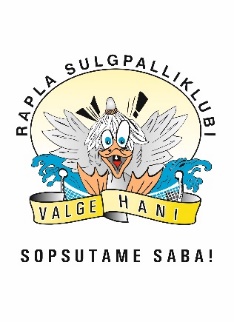 Võistluste aeg ja koht:  04.12.2021.a. Sadolin Spordihoones algusega 14.00.a Võistluste korraldaja: MTÜ Rapla Sulgpalliklubi Valge HaniVõistluste läbiviimise eest vastutav isik: Ülle Laasner +372 52 84 090,  hanivalge@gmail.com.Osavõtjad: mängitakse kahes tasemegrupis: algajad haned ehk rahvaliiga (täiesti algajad ja IV liiga tasemega) ning kohevate sulgedega haned ehk meistriliiga (alates III liiga tasemega).
Iga mängija vastutab ise oma tervisliku seisundi eest. 
Spordimajas nagunii vaktsineerimata läbi ei lipsa.Võistluste mänguliigid ja süsteem:
Võisteldakse ainult segapaarismängudes. Ehk siis - emahani-isahani.
Võistlused toimuvad alagrupisüsteemis. Alagruppide komplekteerimisel  arvestatakse Eesti sulgpalli edetabelit ja eelmise aasta tulemusi. Mängitakse osalejate sulgpallidega. Soovitavalt hanesulgedest. Algajad võivad mängida ka nailonpalliga. Osavõtutasu: on  18 € (mängija kohta), klubi liikmetele vastavalt 15 €.
Rapla Sulgpalliklubi Valge Hani arvelduskonto number: EE801010220204832226, märkida osaleja nimi. Tasuda saab ka sularahas kohapeal.Registreerimine:
Võistlustele registreerumine  toimub kuni 29.11.2021.a. või kohtade täitumiseni SIIN või aadressil hanivalge@gmail.com. Autasustamine: 
Liigade esimest kolme paremat autasustatakse medaliga ja esemeliste auhindadega. Muu:
Algajatel võimalik reketit laenutada. Kohapeal võimalik sulgpalle osta. 
Sünnipäevatort!Vääramatud jõud: võistlus jääb ära, kui Eesti Vabariigi Valitsus keelab võistlused ja kogunemised epideemia leviku tõttu.